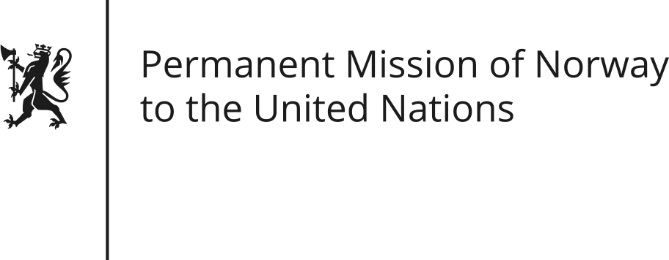 STATEMENT by Senior Adviser Kristian Borgen35th Session of the Universal Periodic Review Armenia23 January 2020 Check against deliveryPresident,Norway welcomes the renewed commitment to reform in Armenia following the “Velvet Revolution”. [Reports that civil society is significantly more included in policy making than before are encouraging.]We remain concerned about the situation of human rights defenders, violence against women and discrimination against vulnerable groups.

Norway recommends:1) Carry out prompt, independent and just investigations into attacks on human rights defenders in order to ensure that those responsible are brought to justice[, as well as taking necessary steps to prevent them from happening].2) Combat hate speech and hate crimes, which includes adequate references to skin colour, ethnicity, religion, belief, sexual orientation or disability by adopting necessary adjustments to legislation.3) Ratify the Istanbul Convention [and adjust national legislation accordingly].4) Adopt measures to tackle discrimination against HIV-positive individuals in the healthcare system[, and take steps to make treatment more accessible in the regions].Thank you.